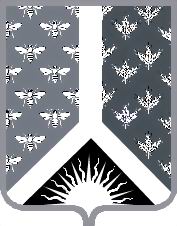 АДМИНИСТРАЦИЯНОВОКУЗНЕЦКОГОМУНИЦИПАЛЬНОГО РАЙОНА654041, г.Новокузнецк, ул. Сеченова, 25тел., факс 32-08-02                     30.04.2020 № 4ПРЕДПИСАНИЕУполномоченным структурным подразделением администрации Новокузнецкого муниципального района по осуществлению контроля в сфере закупок в соответствии с полномочиями, предоставленными ст.99 Федерального закона от 05.04.2013 № 44-ФЗ «О контрактной системе в сфере закупок товаров, работ, услуг для обеспечения государственных и муниципальных нужд», Регламентом проведения плановых проверок при осуществлении закупок для обеспечения нужд Новокузнецкого муниципального района, утвержденного главой Новокузнецкого муниципального районаПРЕДПИСЫВАЕТ:МБУК РЦБС НМР устранить выявленные нарушения, согласно Акта №4-20/ПЗ от 30.04.2020г., при проведении контрольного мероприятия, на основании распоряжения № 583 от 26.03.2020г., соблюдение требований законодательства Российской Федерации и иных нормативных правовых актов о размещении заказов, о контрактной системе в сфере закупок товаров, работ, услуг для обеспечения государственных и муниципальных нужд нарушения законодательства о контрактной системе: О результатах исполнения настоящего Предписания уведомить в срок до 27 мая 2020 года.Неисполнение в установленный срок настоящего Предписания влечет административную ответственность в соответствии с законодательством Российской Федерации. Настоящее Предписание может быть обжаловано в установленном законом порядке.Заместитель главырайона по экономике                                                                                                    А.В. ГончароваЗаведующий сектором управления бухгалтерского учета и муниципального заказа                                                                                    О.А. КокареваПолучено_____________/___________________/______________________/_________________________        (Дата)                       (Должность)                                        (Подпись)                                     (Расшифровка фамилии получателя)                                             I.I.Содержание нарушенияОтсутствие обоснования цены в контракте, заключенного по п.32 ч.1 ст.93 Федерального закона от 05.04.2013 №44-ФЗНормативный правовой акт, который нарушен (пункт, часть, статья)ч.4 ст.93 Федерального закона от 05.04.2013 №44-ФЗ «О контрактной системе в сфере закупок товаров, работ, услуг для обеспечения государственных и муниципальных нужд» (далее - ФЗ-44)Документы, подтверждающие нарушение контракт №1 от 01.01.2020 в сумме 92 820,00 руб.Содержание требования об устранении выявленных нарушений и (или) возмещении причиненного указанными нарушениями ущерба Внести изменения в контракт и разместить в единой информационной системеСрок  устранения и (или) возмещения ущербаВ течение 14 дней с момента получения настоящего предписания